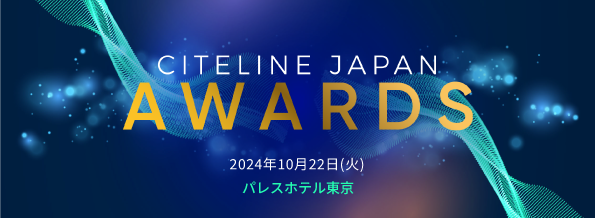 Executive of the YearExecutive of the Yearは卓越したリーダーシップを表彰するカテゴリーです。対象期間（2023年7月1日から2024年6月30日）を通じて称賛すべきリーダーシップを発揮したエグゼクティブが対象になります。また、これまでのキャリアを通じた実績、業界における影響力、リーダーシップの特性（決断力、明確な戦略、チームビルディング、従業員へのケア・処遇など）も審査の対象になります。エントリーの対象者は応募の時点で経営層（Cレベルのエグゼクティブ）の立場にあり、その企業に在籍していることが条件になります。3ページ目以降の「エントリー内容」欄で以下の項目に回答して下さい。候補者の氏名、会社名、役職名およびその役職に就任した日対象期間中の最大の功績は何か？それが会社の業績にどのような直接的影響をもたらしたか？また、その功績によって応募者の業界内での影響力はどのように強化されたか？応募者のリーダーとしての最大の強みは何か？その強みが対象期間中の業績にどのように影響したか？過去のどのような実績が今回の功績につながったか（過去の研究またはマネジメント経験など）以下の１～７の項目を記入して下さい１．エントリーする企業名：２．エントリーフォームを提出する方の氏名：３．エントリーフォームを提出する方の企業名または所属先 （代理店や第三者によるノミネートなどを想定しています。上記「エントリーする企業名」と異なる場合のみ記入）：４．連絡先メールアドレス：５．エントリーする企業のウェブサイトURL：６．エントリーする企業のTwitterハンドル（ある場合のみ）：７．参考資料（エントリー内容に関連するオンライン資料のリンク（URL）を入力して下さい）(任意)■エントリー内容の要約（日本語500字以内、英語の場合は250単語以内）エントリー内容の要約を下記の矢印の箇所から入力して下さい。授賞式で配布するプログラムなど本アワードの案内資料に利用しますので機密情報は含まないで下さい。 →■エントリー内容（日本語3000字以内、英語の場合は1500単語以内）１ページ目に記載の要件を踏まえて、下記の矢印の箇所からエントリー内容を入力して下さい。→